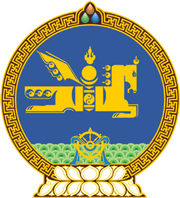 МОНГОЛ УЛСЫН ХУУЛЬ2022 оны 06 сарын 03 өдөр                                                                  Төрийн ордон, Улаанбаатар хот    ЭРҮҮГИЙН ХЭРЭГ ХЯНАН ШИЙДВЭРЛЭХ    ТУХАЙ ХУУЛЬД НЭМЭЛТ, ӨӨРЧЛӨЛТ    ОРУУЛАХ ТУХАЙ	1 дүгээр зүйл.Эрүүгийн хэрэг хянан шийдвэрлэх тухай хуулийн 34.16 дугаар зүйлд доор дурдсан агуулгатай 5, 6, 7 дахь хэсэг нэмсүгэй:	 “5.Шүүх хуралдааны явцад нотлох баримтаар тогтоогдсон хэргийн нөхцөл байдлыг үндэслэн шүүгдэгчид холбогдох хэргийн зүйлчлэлийг хүндрүүлэхээр бол, эсхүл энэ хуулийн 33.1 дүгээр зүйлийн 6.13, 6.14-т заасан гомдлыг шийдвэрлэх зорилгоор шүүх хэргийг хянан хэлэлцэхийг нэг удаа 60 хүртэл хоногоор хойшлуулна.	6.Шүүх энэ зүйлийн 5-д заасан үндэслэлээр шүүх хуралдааныг хойшлуулах бол энэ хуулийн 33.1 дүгээр зүйлийн 6.13, 6.14-т заасан гомдолд тусгасан асуудлыг шийдвэрлэх, шүүгдэгчид зүйлчлэлийг өөрчлөн сонсгох, мэдүүлэг өгөх эрхийг хангах, яллах дүгнэлтийг гаргуулах ажиллагаа явуулахыг прокурорт даалгах ба прокурор шүүхээс тогтоосон хугацаанд эдгээр ажиллагааг явуулж, шүүх хуралдаанаар хэлэлцүүлнэ.	7.Энэ зүйлд заасан үндэслэлээр шүүх хуралдаан хойшлогдсон тохиолдолд шүүх хуралдааныг энэ хуульд заасан журмаар эхнээс нь явуулна. Энэ зүйлд заасны дагуу шүүх хуралдааныг хойшлуулсан шийдвэрт гомдол гаргахгүй.”	2 дугаар зүйл.Эрүүгийн хэрэг хянан шийдвэрлэх тухай хуулийн 34.19 дүгээр зүйлд доор дурдсан агуулгатай 3 дахь хэсэг нэмсүгэй:	“3.Энэ зүйлийн 1.1-д заасны дагуу шүүх хэрэгсэхгүй болгосон хэргийг хэрэг бүртгэлтэд буцаана.”	3 дугаар зүйл.Эрүүгийн хэрэг хянан шийдвэрлэх тухай хуулийн 33.1 дүгээр зүйлийн 12 дахь хэсгийг доор дурдсанаар өөрчлөн найруулсугай:	“12.Шүүхийн шатнаас урьдчилсан хэлэлцүүлэг рүү хэрэг буцаахгүй.”	4 дүгээр зүйл.Эрүүгийн хэрэг хянан шийдвэрлэх тухай хуулийн 34.7 дугаар зүйлийн 6.2 дахь заалтыг, 39.9 дүгээр зүйлийн 1.3 дахь заалтыг, 40.8 дугаар зүйлийн 1.3 дахь заалтыг тус тус хүчингүй болсонд тооцсугай. 		МОНГОЛ УЛСЫН 		ИХ ХУРЛЫН ДАРГА 				Г.ЗАНДАНШАТАР